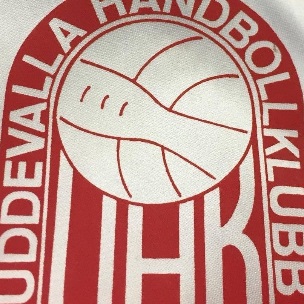 SWISH FÖR UDDEVALLA HANDBOLLKLUBBNu har Uddevalla Handbollklubb fått Swishnummer till sig. Där kan du som stödmedlem swisha in pengar till oss på följande nummer: 123 602 37 25. 